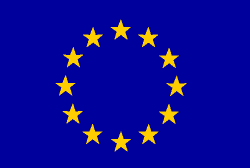 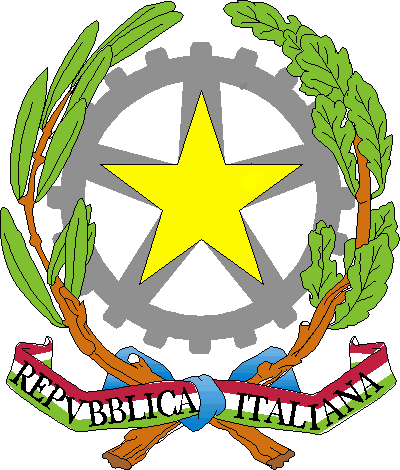 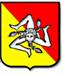 REPUBBLICA ITALIANA - REGIONE SICILIANADistretto XIXIV ISTITUTO COMPRENSIVO STATALE “GALILEO GALILEI”95024 ACIREALE  CT - Via M. Arcidiacono, 2 - Tel.  095.7634300 - Tel./Fax 095.60478C.F. 90050120873        E-mail: CTIC8AV003@istruzione.it       CTIC8AV003     CTMM8AV014Il/la sottoscritto/a ______________________________________________________ In servizio di codesta scuola in qualità di ___________________________________ DICHIARAPer l’anno scolastico 20___-20___ quanto segue:CHIEDEAcireale, ___________                                                                                                     Firma	                                  ___________________________REPERIBILITA’ DURANTE LE FERIE: Città _________________________________________________Via ___________________________________ - Tel. ________/______________ Cell. __________________Vista la domanda,□ si concede□ non si concede            	                                                                                               VISTO                                                                  		IL DIRIGENTE SCOLASTICO		(Prof. Orazio Barbagallo)1Ferie spettantigiorni322Festività spettanti“43Ferie fruite“__________4Festività fruite“__________5Ferie da fruire“__________ 6Festività da fruire“__________FerieGiorni _______Dal ____________Al _____________FerieGiorni _______Dal ____________Al _____________festivitàGiorni _______Dal ____________Al _____________recuperiGiorni_______Dal ____________Al _____________altroGiorni_______Dal ____________Al _____________